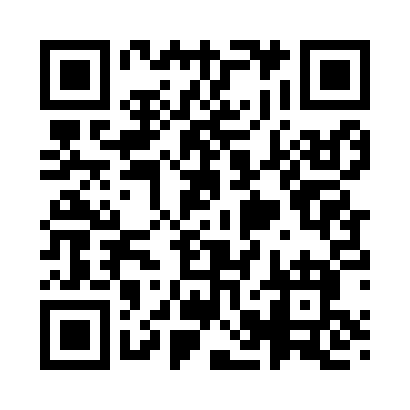 Prayer times for Zanesville, Illinois, USAWed 1 May 2024 - Fri 31 May 2024High Latitude Method: Angle Based RulePrayer Calculation Method: Islamic Society of North AmericaAsar Calculation Method: ShafiPrayer times provided by https://www.salahtimes.comDateDayFajrSunriseDhuhrAsrMaghribIsha1Wed4:365:5912:564:457:539:162Thu4:355:5812:564:467:549:173Fri4:335:5712:554:467:559:184Sat4:325:5612:554:467:569:205Sun4:305:5512:554:467:569:216Mon4:295:5312:554:477:579:227Tue4:285:5212:554:477:589:248Wed4:265:5112:554:477:599:259Thu4:255:5012:554:478:009:2610Fri4:235:4912:554:488:019:2711Sat4:225:4812:554:488:029:2912Sun4:215:4712:554:488:039:3013Mon4:195:4612:554:488:049:3114Tue4:185:4512:554:498:059:3315Wed4:175:4512:554:498:069:3416Thu4:165:4412:554:498:079:3517Fri4:145:4312:554:498:089:3618Sat4:135:4212:554:498:099:3819Sun4:125:4112:554:508:109:3920Mon4:115:4012:554:508:109:4021Tue4:105:4012:554:508:119:4122Wed4:095:3912:554:508:129:4223Thu4:085:3812:554:518:139:4424Fri4:075:3812:564:518:149:4525Sat4:065:3712:564:518:159:4626Sun4:055:3712:564:518:159:4727Mon4:045:3612:564:528:169:4828Tue4:035:3512:564:528:179:4929Wed4:035:3512:564:528:189:5030Thu4:025:3412:564:528:189:5131Fri4:015:3412:564:538:199:52